KARTA KWALIFIKACYJNA UCZESTNIKA WYPOCZYNKUWARUNKI UCZESTNICTWA W WYPOCZYNKUUczestnik zobowiązany jest stosować się do regulaminu obozu, ośrodka gdzie jest organizowany obóz / zimowisko / kolonia oraz do poleceń wychowawców.Uczestnik zobowiązany jest zabrać ze sobą odpowiedni dowód tożsamości – paszport, aktualną legitymację szkolną.Organizatorzy nie ponoszą odpowiedzialności za sprzęt elektroniczny, rzeczy wartościowe oraz rzeczy pozostawione przez uczestników podczas pobytu oraz w środkach transportu.W przypadku spożywania alkoholu, przebywania pod jego wpływem lub poważnego naruszenia reguł obozu, uczestnik zostanie wydalony z placówki na koszt własny (rodziców, opiekunów).Uczestnik (lub jego rodzice, opiekunowie) ponosi odpowiedzialność za szkody wyrządzone przez niego podczas podróży lub pobytu na obozie.Uczestnik powinien zaopatrzyć się w niezbędny ekwipunek (obuwie, ubrania, rzeczy osobiste).Niniejsze warunki stanowią część integralną umowy zgłoszenia zawartej z firmą Sun TouristJa niżej podpisany oświadczam, że warunki wypoczynku są mi znane....................................................... podpis uczestnika...................................................... podpis rodzica (opiekuna)                        BIURO TURYSTYCZNE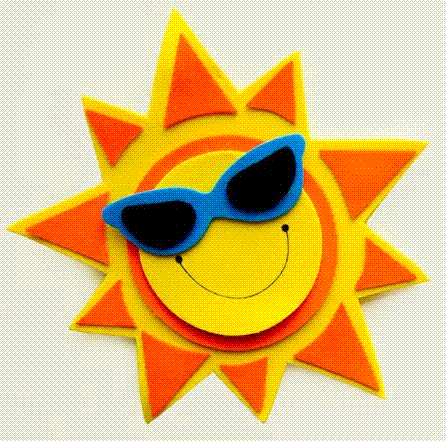   Sun Tourist             ul. Łukasińskiego 6/11 , 22-400 Zamość              tel.kom. 664 661 331; 604 994 346              NIP 922 229 29 76 , REGON 060735657I. INFORMACJE DOTYCZĄCE  WYPOCZYNKU1. Forma wypoczynku □	kolonia□	zimowisko□	obóz2. Termin wypoczynku ........................   -    .........................3. Adres wypoczynku, miejsce lokalizacji wypoczynku .....................................................................................................................................................................................................................................................................................................................II. INFORMACJE DOTYCZĄCE UCZESTNIKA WYPOCZYNKU1. Imię (imiona) i nazwisko.......................................................................................................2.Data urodzenia uczestnika .......................................................................................................3. Adres zamieszkania uczestnika .......................................................................................................4. Rodzice / opiekunowie prawni7. Informacja o specjalnych potrzebach edukacyjnych uczestnika wypoczynku, w szczególności o potrzebach wynikających z niepełnosprawności, niedostosowania społecznego lub zagrożenia niedostosowaniem społecznym ...................................................................................................................................................................................................................................................................................................................................................................................................................................................................................................................................8. Istotne dane o stanie zdrowia uczestnika wypoczynku, rozwoju psychofizycznym 
i stosowanej diecie (np. na co uczestnik jest uczulony, jak znosi jazdę samochodem, czy przyjmuje stale leki i w jakich dawkach, czy nosi aparat ortodontyczny lub okulary)  ...................................................................................................................................................................................................................................................................................................................................................................................................................................................................................................................................o szczepieniach ochronnych (wraz z podaniem roku lub przedstawienie książeczki zdrowia z aktualnym wpisem szczepień):tężec..............................................................................................błonica...........................................................................................dur ................................................................................................inne .....................................................................................................................................................................................................numer PESEL uczestnika wypoczynku    Wyrażam zgodę na przetwarzanie danych osobowych zawartych w karcie kwalifikacyjnej na potrzeby niezbędne do zapewnienia bezpieczeństwa i ochrony zdrowia uczestnika wypoczynku (zgodnie z ustawą z dnia 29 sierpnia 1997r. o ochronie danych osobowych (Dz.U. z 2015r. poz. 2135, z późn. zm.) ............................              .............................................................                         (data)            (podpis rodziców / pełnoletniego uczestnika wypoczynku)______________________________________________________Imię i nazwiskoAdres zamieszkania lub pobytuNumer telefonu